Your recent request for information is replicated below, together with our response.I wish to know how many vehicles on Moray Way North, Dalgety Bay were stopped by Police Scotland in 2022 and in 2023 and (whatever way you want to term it issued with tickets or issued with Notices of Intended Prosecution, or issued with on the spot fines, or were forwarded to the court for action, or whatever term you wish to use. Basically, how many cars did you stop for breaking the 30mph speed limit on Moray Way North, Dalgety Bay, Fife in the years 2022 and 2023? I can advise that Police Scotland does not hold the above requested information.  In terms of Section 17 of the Act, this letter represents a formal notice that information is not held.By way of explanation, a search of our recording systems has not identified any relevant information.If you require any further assistance, please contact us quoting the reference above.You can request a review of this response within the next 40 working days by email or by letter (Information Management - FOI, Police Scotland, Clyde Gateway, 2 French Street, Dalmarnock, G40 4EH).  Requests must include the reason for your dissatisfaction.If you remain dissatisfied following our review response, you can appeal to the Office of the Scottish Information Commissioner (OSIC) within 6 months - online, by email or by letter (OSIC, Kinburn Castle, Doubledykes Road, St Andrews, KY16 9DS).Following an OSIC appeal, you can appeal to the Court of Session on a point of law only. This response will be added to our Disclosure Log in seven days' time.Every effort has been taken to ensure our response is as accessible as possible. If you require this response to be provided in an alternative format, please let us know.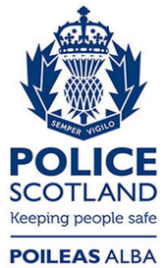 Freedom of Information ResponseOur reference:  FOI 24-0372Responded to:  4 March 2024